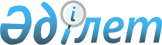 О внесении изменений в постановление Правления Национального Банка Республики Казахстан от 28 января 2016 года № 26 "Об утверждении Правил размещения на интернет-ресурсах депозитария финансовой отчетности, фондовой биржи информации о корпоративных событиях, финансовой отчетности и аудиторских отчетов, списков аффилиированных лиц акционерных обществ, а также информации о суммарном размере вознаграждения членов исполнительного органа по итогам года"
					
			Утративший силу
			
			
		
					Постановление Правления Национального Банка Республики Казахстан от 28 апреля 2017 года № 70. Зарегистрировано в Министерстве юстиции Республики Казахстан 28 июня 2017 года № 15270. Утратило силу постановлением Правления Национального Банка Республики Казахстан от 27 августа 2018 года № 189.
      Сноска. Утратило силу постановлением Правления Национального Банка РК от 27.08.2018 № 189 (вводится в действие с 01.01.2019).
      В целях совершенствования нормативных правовых актов Республики Казахстан Правление Национального Банка Республики Казахстан ПОСТАНОВЛЯЕТ:
      1. Внести в постановление Правления Национального Банка Республики Казахстан от 28 января 2016 года № 26 "Об утверждении Правил размещения на интернет-ресурсах депозитария финансовой отчетности, фондовой биржи информации о корпоративных событиях, финансовой отчетности и аудиторских отчетов, списков аффилиированных лиц акционерных обществ, а также информации о суммарном размере вознаграждения членов исполнительного органа по итогам года" (зарегистрированное в Реестре государственной регистрации нормативных правовых актов под № 13438, опубликованное 7 апреля 2016 года в информационно-правовой системе "Әділет") следующие изменения:
      в заголовок внесено изменение на государственном языке, текст на русском языке не меняется;
      в пункт 1 внесено изменение на государственном языке, текст на русском языке не меняется; 
      в Правилах размещения на интернет-ресурсах депозитария финансовой отчетности, фондовой биржи информации о корпоративных событиях, финансовой отчетности и аудиторских отчетов, списков аффилиированных лиц акционерных обществ, а также информации о суммарном размере вознаграждения членов исполнительного органа по итогам года, утвержденных указанным постановлением:
      в заголовок внесено изменение на государственном языке, текст на русском языке не меняется;
      в пункт 1 внесено изменение на государственном языке, текст на русском языке не меняется; 
      подпункт 6) пункта 2 изложить в следующей редакции:
      "6) электронный отчет - заполненный соответствующий шаблон программного обеспечения с формами годовой и (или) ежеквартальной финансовой отчетности, информацией, указанной в пунктах 4, 6, 8 и 9 Правил, подписываемый электронной цифровой подписью, выданной удостоверяющим центром.";
      в часть вторую пункта 3 внесено изменение на государственном языке, текст на русском языке не меняется;
      пункты 4 и 5 изложить в следующей редакции:
      "4. Акционерное общество обеспечивает размещение на интернет-ресурсе депозитария финансовой отчетности посредством представления депозитарию финансовой отчетности информации о корпоративных событиях, перечень которых определен пунктом 1 статьи 79 Закона об акционерных обществах, и в период обращения его эмиссионных ценных бумаг информации об изменениях в его деятельности, затрагивающих интересы держателей ценных бумаг, перечень которых определен пунктом 2 статьи 102 Закона о рынке ценных бумаг, составленной в соответствии с:
      1) пунктами 2, 3, 4, 5, 6, 7, 8, 10, 12 и 13 приложения 1 к Правилам - в течение 3 (трех) рабочих дней после даты возникновения корпоративного события;
      2) пунктами 1, 9, 11, 15, 16, 17, 18, 19, 20, 21, 22 и 23 приложения 1 к Правилам - в течение 15 (пятнадцати) календарных дней с даты возникновения корпоративных событий и (или) изменений в деятельности акционерного общества, затрагивающих интересы держателей ценных бумаг;
      3) пунктом 14 приложения 1 к Правилам - в течение 7 (семи) рабочих дней после даты получения акционерным обществом соответствующего судебного извещения (вызова) по гражданскому делу по корпоративному спору;
      4) пунктом 24 приложения 1 к Правилам - в течение 3 (трех) рабочих дней с даты возникновения корпоративного события, если Законами об акционерных обществах и о рынке ценных бумаг не предусмотрены иные сроки опубликования (доведения до сведения акционеров) информации.
       5. Датой возникновения корпоративных событий и (или) изменений в деятельности акционерного общества, затрагивающих интересы держателей ценных бумаг, указанных в пунктах 2, 3, 4, 9, 10, 11, 15, 17, 19 и 21 приложения 1 к Правилам, является дата получения акционерным обществом соответствующих документов, подтверждающих возникновение таких событий и (или) изменений.
      В случае, если для заключения крупной сделки, указанной в пункте 5 приложения 1 к Правилам, и (или) сделки, которая отвечает одновременно следующим условиям: является сделкой, в совершении которой акционерным обществом имеется заинтересованность, и связана с приобретением или отчуждением имущества, стоимость которого составляет десять и более процентов от размера общей балансовой стоимости активов общества на дату принятия уполномоченным органом общества решения о заключении такой сделки, указанной в пункте 6 приложения 1 к Правилам, необходима обязательная государственная или иная регистрация, датой возникновения корпоративного события является дата получения акционерным обществом документов, подтверждающих ее государственную или иную регистрацию.
      Датой возникновения корпоративного события и (или) изменения в деятельности акционерного общества, затрагивающего интересы держателей ценных бумаг, указанного в пункте 7 приложения 1 к Правилам, является:
      дата получения акционерным обществом документов, подтверждающих регистрацию договора о залоге (перезалоге) - в отношении имущества, залог которого подлежит регистрации в соответствии с законодательными актами Республики Казахстан;
      дата получения акционерным обществом документов, подтверждающих передачу имущества залогодержателю, а если оно не подлежит передаче, то дата заключения договора о залоге (перезалоге) - в отношении имущества, залог которого не подлежит регистрации в соответствии с законодательными актами Республики Казахстан.
      Датой возникновения корпоративного события, указанного в пункте 8 
      приложения 1 к Правилам, является дата вступления в силу договора о получении акционерным обществом займа. 
      Датой возникновения корпоративного события, указанного в пункте 13 приложения 1 к Правилам, является дата вступления в законную силу постановления по делу об административном правонарушении, а в случаях, когда постановление было обжаловано или опротестовано уполномоченными на то лицами – с даты получения акционерным обществом, вступившего в законную силу постановления по жалобе, протесту.
      В случае если эмитент либо должностное лицо эмитента привлечено к административной ответственности согласно статьям 811 и 897 Кодекса Республики Казахстан об административных правонарушениях от 5 июля 2014 года, то датой возникновения корпоративного события является дата оплаты эмитентом либо должностным лицом эмитента наложенного административного штрафа.
      Датой возникновения изменения в деятельности акционерного общества, затрагивающего интересы держателей ценных бумаг, указанного в пункте 18 приложения 1 к Правилам, связанного с добровольной реорганизацией или добровольной ликвидацией дочерних организаций акционерного общества и его зависимых акционерных обществ, является дата получения акционерным обществом соответствующих документов, подтверждающих регистрацию вновь возникших юридических лиц в результате реорганизации юридического лица (за исключением присоединения) или с момента внесения в Национальный реестр бизнес-идентификационных номеров сведений о прекращении деятельности присоединенного юридического лица, либо с момента исключения юридического лица из Национального реестра бизнес-идентификационных номеров при ликвидации.
      Датой возникновения корпоративного события и (или) изменения в деятельности акционерного общества, затрагивающего интересы держателей ценных бумаг, указанного в пункте 22 приложения 1 к Правилам, связанного с изменениями сведений в проспекте выпуска эмиссионных ценных бумаг акционерного общества, подлежащими регистрации в соответствии со статьями 9, 18-2 и 31 Закона о рынке ценных бумаг, является дата получения акционерным обществом документов, подтверждающих регистрацию изменений в проспект выпуска эмиссионных ценных бумаг.";
      пункт 10 изложить в следующей редакции:
      "10. Ежегодно не позднее 31 августа года, следующего за отчетным годом, осуществляется размещение на интернет-ресурсе депозитария финансовой отчетности годовой финансовой отчетности и аудиторского отчета, а в случае наличия дочерней организации - отдельной годовой финансовой отчетности, консолидированной годовой финансовой отчетности и аудиторского отчета по консолидированной годовой финансовой отчетности, 
      составленных в соответствии с:
      1) перечнем и формами, утвержденными приказом Министра финансов Республики Казахстан от 27 февраля 2015 года № 143 "Об утверждении перечня и форм годовой финансовой отчетности для публикации организациями публичного интереса (кроме финансовых организаций)", зарегистрированным в Реестре государственной регистрации нормативных правовых актов под № 10641 (далее - приказ № 143), - для акционерного общества (за исключением финансовой организации, специальной финансовой компании и исламской специальной финансовой компании);
      2) постановлением Правления Национального Банка Республики Казахстан от 28 января 2016 года № 41 "Об утверждении Правил представления финансовой отчетности финансовыми организациями, специальными финансовыми компаниями, исламскими специальными финансовыми компаниями, микрофинансовыми организациями", зарегистрированным в Реестре государственной регистрации нормативных правовых актов под № 13504 (далее - постановление № 41), - для финансовой организации, специальной финансовой компании и исламской специальной финансовой компании;
      3) международными стандартами финансовой отчетности (далее - МСФО) - для эмитента, чьи ценные бумаги включены в список фондовой биржи и не являющегося акционерным обществом.";
      подпункт 2) пункта 11 изложить в следующей редакции:
      "2) бухгалтерского баланса и отчета о прибылях и убытках, составленных в соответствии с формами, утвержденными постановлением № 41, - для акционерного общества, являющегося финансовой организацией, за исключением банка второго уровня;";
      пункты 13 и 14 изложить в следующей редакции:
      "13. Финансовая отчетность, аудиторские отчеты и иная информация, подлежащие размещению эмитентом, чьи ценные бумаги включены в список фондовой биржи, функционирующей на территории Республики Казахстан, не подлежат опубликованию (размещению) посредством других источников средств массовой информации ранее даты размещения на интернет-ресурсе фондовой биржи в порядке, установленном внутренними документами фондовой биржи, в список которой включены ценные бумаги эмитента.
      Международные финансовые организации, указанные в Перечне международных финансовых организаций согласно приложению 4 к Правилам, и (или) эмитенты, зарегистрированные в соответствии с законодательством иностранного государства, ценные бумаги которых включены в официальный список фондовой биржи, функционирующей на территории Республики Казахстан, представляют в депозитарий финансовой отчетности и фондовой бирже, функционирующей на территории Республики Казахстан информацию, подлежащую раскрытию перед держателями ценных бумаг, в случаях, объеме, порядке и сроки, установленные внутренними документами фондовой биржи, функционирующей на территории Республики Казахстан.
      14. Акционерные общества и (или) эмитенты, не являющиеся 
      акционерными обществами, для представления в депозитарий финансовой отчетности, формируют информацию о корпоративных событиях, об изменениях в своей деятельности, затрагивающих интересы держателей ценных бумаг, ежеквартальную и годовую финансовую отчетность, информацию, предусмотренную пунктом 8 и подпунктом 3) пункта 11 Правил, а также списки аффилиированных лиц акционерных обществ посредством программного обеспечения на интернет-ресурсе депозитария финансовой отчетности.";
      в пункте 15:
      абзац первый изложить в следующей редакции:
      "Информация, указанная в пунктах 4 и 6 Правил, составленная на казахском и русском языках, а также по инициативе составителя информации на английском языке, ежеквартальная финансовая отчетность и информация, предусмотренная пунктом 8 и подпунктом 3) пункта 11 Правил, список аффилиированных лиц акционерного общества, составленные на казахском и (или) русском языках, а также по инициативе составителя информации на английском языке, представляются в организацию, осуществляющую ведение депозитария финансовой отчетности, в следующем порядке:";
      подпункт 3) изложить в следующей редакции:
      "3) до подписания электронного отчета, к нему прикрепляются:
      сканированная заявка эмитента в электронном формате PDF (сканированная копия подписанного первым руководителем или уполномоченным на это должностным лицом, и заверенного печатью (при наличии) бумажного варианта заявки, распечатанной в результате набора текста информационного сообщения с корпоративным событием или изменением в своей деятельности, затрагивающим интересы держателей ценных бумаг, в шаблоне программного обеспечения на казахском и русском языках) - при размещении информации, указанной в пунктах 4 и 6 Правил;
      аудиторский отчет в электронном формате PDF (сканированная копия бумажного варианта, подписанного и заверенного печатью (при наличии) аудиторской организации) и решение общего собрания акционеров (сканированная выписка из протокола общего собрания акционеров или выписка из решения единственного акционера) об утверждении годовой финансовой отчетности - при размещении годовой финансовой отчетности;
      сканированные документы в электронном формате PDF, раскрываемые эмитентами в соответствии с требованиями Закона об акционерных обществах и Закона о рынке ценных бумаг или по собственной инициативе, которые 
      размещаются во вкладке "электронное досье" эмитента на интернет-ресурсе 
      депозитария финансовой отчетности;";
      приложение 1 "Требования к содержанию информации о корпоративных событиях акционерного общества, об изменениях в деятельности акционерного общества, затрагивающих интересы держателей ценных бумаг, размещаемых на интернет-ресурсах депозитария финансовой отчетности и фондовой биржи" изложить в редакции согласно приложению 1 к настоящему постановлению;
      приложение 2 "Требования к содержанию информации об изменениях в деятельности эмитента (не являющегося акционерным обществом), затрагивающих интересы держателей ценных бумаг, размещаемых на интернет-ресурсах депозитария финансовой отчетности и фондовой биржи" изложить в редакции согласно приложению 2 к настоящему постановлению;
      форму "Список аффилиированных лиц акционерного общества" приложения 3 изложить в редакции согласно приложению 3 к настоящему постановлению;
      в текст в правом верхнем углу приложения 4 внесены изменения на государственном языке, текст на русском языке не меняется.
      2. Департаменту рынка ценных бумаг (Хаджиева М.Ж.) в установленном законодательством Республики Казахстан порядке обеспечить:
      1) совместно с Юридическим департаментом (Сарсенова Н.В.) государственную регистрацию настоящего постановления в Министерстве юстиции Республики Казахстан;
      2) в течение десяти календарных дней со дня государственной регистрации настоящего постановления направление его копии в бумажном и электронном виде на казахском и русском языках в Республиканское государственное предприятие на праве хозяйственного ведения "Республиканский центр правовой информации" для официального опубликования и включения в Эталонный контрольный банк нормативных правовых актов Республики Казахстан;
      3) размещение настоящего постановления на интернет-ресурсе Национального Банка Республики Казахстан после его официального опубликования.
      3. Управлению по защите прав потребителей финансовых услуг и внешних коммуникаций (Терентьев А.Л.) обеспечить в течение десяти календарных дней после государственной регистрации настоящего постановления направление его копии на официальное опубликование в периодические печатные издания. 
      4. Контроль за исполнением настоящего постановления возложить на заместителя Председателя Национального Банка Республики Казахстан Смолякова О.А.
      5. Настоящее постановление вводится в действие по истечении десяти календарных дней после дня его первого официального опубликования.
      "СОГЛАСОВАНО"
Министр финансов
Республики Казахстан
_____________ Султанов Б.Т.
"__" __________ 2017 года Требования к содержанию информации о корпоративных событиях акционерного общества, об изменениях в деятельности акционерного общества, затрагивающих интересы держателей ценных бумаг, размещаемых на интернет-ресурсах депозитария финансовой отчетности и фондовой биржи Требования к содержанию информации об изменениях в деятельности эмитента (не являющегося акционерным обществом), затрагивающих интересы держателей ценных бумаг, размещаемых на интернет-ресурсах депозитария финансовой отчетности и фондовой биржи Список аффилиированных лиц акционерного общества Отчетный период: по состоянию на "___" _____________20__г.
      Индекс: список аффилиированных лиц
      Периодичность: ежеквартальная
      Срок представления: ежеквартально не позднее 31 января, 30 апреля, 31 июля и 31 октября отчетного года Пояснение по заполнению формы, предназначенной для размещения на интернет-
ресурсе депозитария финансовой отчетности Список аффилиированных лиц акционерного общества Глава 1. Общие положения
      1. Настоящее пояснение (далее - Пояснение) определяет единые требования по заполнению формы "Список аффилиированных лиц акционерного общества" (далее - Форма).
      2. Форма составляется акционерным обществом ежеквартально и заполняется по состоянию на 1 января, 1 апреля, 1 июля и 1 октября отчетного года. Глава 2. Пояснение по заполнению Формы
      3. В графе 3 для указания сведений об аффилиированных лицах акционерного общества, являющихся физическими лицами, дата рождения указывается в формате - дд.мм.гг (день/месяц/год) в одной графе с индивидуальным идентификационным номером (ИИН) без разделения на отдельные строки.
      4. В графе 3 для указания сведений об аффилиированных лицах акционерного общества, являющихся юридическими лицами, дата и номер государственной регистрации юридического лица, бизнес-идентификационный номер (БИН), почтовый адрес и фактическое место нахождения юридического лица указываются в одной графе без разделения на отдельные строки.
      5. В графе 4 необходимо сделать ссылку на соответствующий подпункт пунктов 1 и 1-1 статьи 64 Закона Республики Казахстан от 13 мая 2003 года "Об акционерных обществах" или статью 2-1 Закона Республики Казахстан от 31 августа 1995 года "О банках и банковской деятельности в Республике Казахстан" - для банков второго уровня.
      6. В графе 5 дата появления аффилиированности указывается в формате - дд.мм.гг (день/месяц/год).
      7. В графах 3 и 5 даты заполняются полностью цифрами и устанавливаются на основании информации, представленной акционерами и должностными лицами акционерного общества в порядке, установленной уставом акционерного общества.
      8. ИИН и Резидентство аффилиированного лица акционерного общества, являющегося физическим лицом, не публикуется в открытом доступе на интернет-ресурсе депозитария финансовой отчетности.
					© 2012. РГП на ПХВ «Институт законодательства и правовой информации Республики Казахстан» Министерства юстиции Республики Казахстан
				
      Председатель
Национального Банка

Д. Акишев
Приложение 1
К постановлению Правления
Национального Банка
Республики Казахстан
от 28 апреля 2017 года № 70Приложение l
к Правилам размещения на
интернет-ресурсах депозитария
финансовой отчетности,
фондовой биржи, информации о
корпоративных событиях,
финансовой отчетности и
аудиторских отчетов, списков
аффилиированных лиц
акционерных обществ,
а также информации о
суммарном размере
вознаграждения членов
исполнительного органа по
итогам года
№
Вид информации
Содержание информации
1
2
3
1.
Информация о решениях, принятых советом директоров, по перечню вопросов, информация о которых в соответствии с внутренними документами акционерного общества доводится до сведения акционеров и инвесторов
1) дата проведения совета директоров;

2) содержание вопроса (вопросов), включенного (включенных) в повестку дня заседания совета директоров, информация о которых доводится до сведения акционеров и инвесторов в соответствии с внутренними документами акционерного общества;

3) решение (решения), принятое (принятые) советом директоров по вопросу (вопросам), указанным в подпункте 2) настоящего пункта;

4) иные сведения по решению акционерного общества.
2.
Информация о выпуске акционерным обществом акций и других ценных бумаг
1) наименование органа, осуществившего регистрацию выпуска ценных бумаг, дата регистрации выпуска ценных бумаг;

2) вид, количество объявленных к выпуску ценных бумаг, идентификационный код (национальный идентификационный номер и (или) международный идентификационный код (ISIN) в случае если ценные бумаги были выпущены в соответствии с законодательством иностранного государства), присвоенный ценным бумагам;

3) в случае выпуска облигаций, в том числе в рамках облигационной программы, дополнительно указывается номинальная стоимость, срок обращения;

4) в случае выпуска облигационной программы указывается номер облигационной программы и объем выпуска;

5) сканированная копия проспекта выпуска эмиссионных ценных бумаг акционерного общества, за исключением облигации со сроком обращения менее 12 месяцев;

6) в случае получения акционерным обществом разрешения уполномоченного органа на выпуск и (или) размещение эмиссионных ценных бумаг на территории иностранного государства указывается:

дата и номер такого разрешения уполномоченного органа;

основные параметры выпуска: вид ценной бумаги, международный идентификационный код (ISIN), валюта и форма выпуска, общий объем выпуска, номинальная стоимость, срок обращения и размещения, сведения о вознаграждении (размер и периодичность выплаты) по эмиссионной ценной бумаге, порядок и предполагаемый срок погашения.
3.
Информация об утверждении уполномоченным органом отчетов об итогах размещения ценных бумаг акционерного общества, отчетов об итогах погашения ценных бумаг акционерного общества
1) дата утверждения отчета об итогах размещения ценных бумаг акционерного общества или отчета об итогах погашения ценных бумаг акционерного общества;

2) отчетный период размещения ценных бумаг (при размещении информации об утверждении отчета об итогах размещения ценных бумаг акционерного общества);

3) количество и вид размещенных (погашенных) в отчетном периоде ценных бумаг.
4.
Информация об аннулировании уполномоченным органом выпуска ценных бумаг акционерного общества
1) дата аннулирования выпуска ценных бумаг;

2) национальный идентификационный номер ценных бумаг, выпуск которых был аннулирован;

3) основание для аннулирования выпуска ценных бумаг акционерного общества.
5.
Информация о совершении акционерным обществом крупных сделок
1) дата заключения сделки либо дополнительного соглашения к сделке (дополнительного соглашения к договору);

2) предмет сделки, наименования сторон сделки;

3) стоимость имущества, являющегося предметом сделки на дату принятия органом акционерного общества решения о заключении сделки;

4) дата принятия органом акционерного общества решения о заключении сделки;

5) дата последней оценки имущества, являющегося предметом сделки, за исключением случаев, когда предметом сделки являются деньги и (или) выпускаемые (размещаемые) на первичном рынке ценные бумаги);

6) процентное соотношение стоимости имущества, являющегося предметом сделки, к общей стоимости активов данного акционерного общества, на дату принятия органом акционерного общества решения о заключении сделки. 

7) сведения о сторонах сделки, приобретенных или отчуждаемых активах, сроках и условиях сделки, характере и объеме долей участия вовлеченных лиц, а также при наличии иные сведения о сделке.

Если договор о заключении акционерным обществом крупной сделки содержит информацию, составляющую банковскую тайну, тайну страхования, коммерческую тайну на рынке ценных бумаг и иную тайну, охраняемую законами Республики Казахстан, при размещении информации о крупной сделке публикуется только дата заключения сделки, а также иная информация по решению акционерного общества. Если совершенная акционерным обществом сделка, является одновременно крупной сделкой и сделкой, в совершении которой обществом имеется заинтересованность информация о такой сделке размещается только в соответствии с пунктом 5 настоящего приложения с указанием об этом.
6.
Информация о совершении акционерным обществом сделок, которые отвечают одновременно следующим условиям: являются сделками, в совершении которых обществом имеется заинтересованность и связаны с приобретением или отчуждением имущества, стоимость которого составляет десять и более процентов от размера общей балансовой стоимости активов общества на дату принятия уполномоченным органом общества решения о заключении таких сделок
1) дата заключения сделки либо дополнительного соглашения к сделке (дополнительного соглашения к договору);

2) предмет сделки, наименования сторон сделки;

3) дата принятия органом акционерного общества решения о заключении сделки. 

4) сведения о сторонах сделки, приобретенных или отчуждаемых активах, сроках и условиях сделки, характере и объеме долей участия вовлеченных лиц, а также при наличии иные сведения о сделке.

Если договор о заключении акционерным обществом сделки, которая отвечает одновременно следующим условиям: является сделкой, в совершении которой обществом имеется заинтересованность, и связана с приобретением или отчуждением имущества, стоимость которого составляет десять и более процентов от размера общей балансовой стоимости активов общества на дату принятия уполномоченным органом общества решения о заключении такой сделки, содержит информацию, составляющую банковскую тайну, тайну страхования, коммерческую тайну на рынке ценных бумаг и иную тайну, охраняемую законами Республики Казахстан, при размещении информации о совершении акционерным обществом такой сделки публикуется только дата заключения сделки, а также иная информация по решению акционерного общества.

При заключении в течение одного рабочего дня нескольких сделок, которые отвечают одновременно следующим условиям: являются сделками, в совершении которых акционерным обществом имеется заинтересованность, и связаны с приобретением или отчуждением имущества, стоимость которого составляет десять и более процентов от размера общей балансовой стоимости активов общества на дату принятия уполномоченным органом общества решения о заключении таких сделок, допускается предоставление информации по таким сделкам посредством представления акционерным обществом одной заявки, содержащей информацию по нескольким таким сделкам.
7.
Информация о передаче в залог (перезалог) имущества акционерного общества на сумму, составляющую пять и более процентов от активов данного акционерного общества
1) дата принятия органом акционерного общества решения о передаче в залог (перезалог) имущества акционерного общества;

2) дата возникновения права залога (перезалога) имущества акционерного общества, а именно в отношении: имущества, залог которого подлежит регистрации в соответствии с законодательными актами Республики Казахстан, - дата регистрации договора о залоге (перезалоге);

имущества, залог которого не подлежит регистрации в соответствии с законодательными актами Республики Казахстан - с момента передачи этого имущества залогодержателю, а если оно не подлежит передаче, то с момента заключения договора о залоге (перезалоге);

3) стоимость имущества акционерного общества, передаваемого в залог (перезалог);

4) дата последней оценки имущества акционерного общества, передаваемого в залог (перезалог) (в случае, если проведение такой оценки требуется в соответствии с законодательством Республики Казахстан);

5) процентное соотношение стоимости имущества, передаваемого в залог (перезалог), к общей стоимости активов данного акционерного общества на дату принятия органом акционерного общества решения о передаче в залог (перезалог) имущества акционерного общества.
8.
Информация о получении акционерным обществом займа в размере, составляющем двадцать пять и более процентов от размера собственного капитала акционерного общества
1) дата принятия органом акционерного общества решения о получении займа;

2) дата заключения договора о получении акционерным обществом займа;

3) общий размер займа акционерного общества, определенный договором;

4) дата получения акционерным обществом займа и размер полученного займа в пределах суммы, определенной договором;

5) цель получения акционерным обществом займа;

6) процентное соотношение размера полученного акционерным обществом займа к размеру собственного капитала акционерного общества на дату принятия органом акционерного общества решения о получении займа.

В случае заключения акционерным обществом с банком второго уровня договора банковского займа, предусматривающего обязательство банка кредитовать заемщика на условиях, позволяющих заемщику самому определять время получения кредита, в пределах суммы и времени, определенных данным договором, акционерное общество размещает информацию в соответствии с настоящим пунктом при каждом получении займа в рамках кредитной линии, открытой в соответствии с данным договором.

Если совершенная акционерным обществом сделка по получению займа, является одновременно крупной сделкой и (или) сделкой, в совершении которой акционерным обществом имеется заинтересованность, информация о такой сделке размещается только в соответствии с пунктом 8 настоящего приложения с указанием об этом.
9.
Информация о получении акционерным обществом разрешения на осуществление каких-либо видов деятельности, приостановлении или прекращении действия, ранее полученных, акционерным обществом разрешений на осуществление каких-либо видов деятельности (действий)
1) наименование разрешительного органа, выдавшего разрешение, принявшего решение о приостановлении, прекращении действия разрешения;

2) дата выдачи, номер разрешения, срок действия разрешения;

3) наименование вида деятельности (действия), которое будет осуществляться в соответствии с разрешением;

4) дата принятия разрешительным органом решений о приостановлении (сроке приостановления), дате возобновления действия разрешения;

5) основание приостановления (возобновления) разрешения; 6) наименование вида деятельности (действия), разрешение на осуществление которого было приостановлено (возобновлено);

7) дата принятия разрешительным органом решения о прекращении действия разрешения;

8) основание прекращения действия разрешения;

9) наименование вида деятельности (действия), разрешение на осуществление которого было прекращено.
10.
Информация об участии акционерного общества в учреждении юридического лица
1) дата принятия решения о создании акционерным обществом (об участии акционерного общества в учреждении) юридического лица, наименование органа акционерного общества, принявшего решение;

2) полное наименование, место нахождения создаваемого юридического лица.
11.
Информация об аресте имущества акционерного общества
1) дата, номер решения о наложении ареста на имущество акционерного общества, наименование государственного органа, принявшего решение об аресте имущества общества, основание наложения ареста;

2) наименование имущества акционерного общества, на которое наложен арест и его процентное соотношение к общей стоимости активов общества на дату ареста имущества общества. В случае наложения ареста на деньги должника, находящиеся в банках, организациях, осуществляющих отдельные виды банковских операций, - указание суммы денег, на которую наложен арест. В случае наложения ареста на ценные бумаги акционерного общества - общее количество арестованных ценных бумаг, их вид, идентификационный номер, сведения об эмитенте данных ценных бумаг;

3) в случае снятия ареста - дата, номер решения государственного органа, принявшего решение о снятии ареста с имущества акционерного общества.
12.
Информация о наступлении обстоятельств, носящих чрезвычайный характер, в результате которых было уничтожено имущество акционерного общества, балансовая стоимость которого составляла десять и более процентов от общего размера активов акционерного общества
1) дата наступления обстоятельств, носящих чрезвычайный характер, повлекших уничтожение имущества акционерного общества;

2) наименование имущества акционерного общества, уничтоженного в связи с наступлением обстоятельств, носящих чрезвычайный характер;

3) балансовая стоимость уничтоженного имущества акционерного общества в результате наступления обстоятельств, носящих чрезвычайный характер.
13.
Информация о привлечении акционерного общества и его должностных лиц к административной ответственности
1) наименование государственного органа, вынесшего решение о привлечении к административной ответственности;

2) дата, номер (при наличии) решения государственного органа о привлечении к административной ответственности; 

3) порядковый номер статьи Кодекса Республики Казахстан об административных правонарушениях, по которой акционерное общество и (или) его должностное лицо было привлечено к административной ответственности;

4) в случае если к административной ответственности было привлечено должностное лицо общества, дополнительно необходимо указать фамилию, имя, отчество (при его наличии), а также должность данного должностного лица.
14.
Информация о возбуждении в суде дела по корпоративному спору
1) сведения об истце, ответчике по корпоративному спору (фамилия, имя, отчество (при его наличии) (для физического лица), полное наименование, место нахождения (для юридического лица));

2) дата искового заявления, краткое содержание исковых требований;

3) наименование суда, в котором рассматривается исковое заявление по корпоративному спору.
15.
Информация о решении о принудительной реорганизации акционерного общества, его дочерних организаций и зависимых акционерных обществ
1) дата принятия решения о принудительной реорганизации акционерного общества, дочерней организации акционерного общества и (или) зависимого акционерного общества;

2) наименование государственного органа, принявшего решение о принудительной реорганизации акционерного общества, дочерней организации акционерного общества и (или) зависимого акционерного общества;

3) основание принятия решения о принудительной реорганизаций акционерного общества, дочерней организации акционерного общества и (или) зависимого акционерного общества;

4) место нахождения и наименование реорганизуемой дочерней организации акционерного общества и (или) реорганизуемого зависимого акционерного общества лица; 5) форма и условия реорганизации акционерного общества, дочерней организации акционерного общества и (или) зависимого акционерного общества;

6) иные условия принудительной реорганизации акционерного общества, дочерней организации акционерного общества и (или) зависимого акционерного общества.
16.
Информация об изменении состава органов акционерного общества
1) дата принятия решения об избрании (назначении) либо изменении состава органа акционерного общества с указанием наименования органа акционерного общества, принявшего решение. В случае если досрочное прекращение полномочий члена органа управления и (или) исполнительного органа осуществляется по их инициативе, то указывается дата получения акционерным обществом письменного уведомления органом управления акционерного общества;

2) наименование органа акционерного общества, состав которого избран (назначен) либо изменен;

3) суть изменений в составе органа акционерного общества: фамилия, имя, отчество (при его наличии) лица, исключенного из состава органа, фамилия, имя, отчество (при его наличии) лица, избранного (назначенного) в состав органа;

4) состав органа акционерного общества с учетом внесенных в него изменений с указанием фамилии, имени, отчества (при его наличии) каждого лица, входящего в состав органа акционерного общества;

5) процентное соотношение голосующих акций, принадлежащих избранному (назначенному) члену совета директоров акционерного общества, к общему количеству голосующих акций акционерного общества;

6) процентное соотношение акций (долей участия в уставном капитале), принадлежащих избранному (назначенному) члену совета директоров акционерного общества в дочерних организациях, к общему количеству размещенных акций (долей участия в уставном капитале) данных организаций. В случае, если общим собранием акционеров и (или) советом директоров акционерного общества принято решение только об изменении состава органов акционерного общества, информация о данном решении размещается только в соответствии с пунктом 16 настоящего приложения с указанием об этом.
17.
Информация об изменении состава акционеров, владеющих десятью и более процентами голосующих акций акционерного общества
1) дата изменения состава акционеров, владеющих десятью и более процентами голосующих акций акционерного общества (дата регистрации изменений в системе реестров держателей ценных бумаг или системе учета номинального держания);

2) суть изменений в составе акционеров акционерного общества:

для физического лица - фамилия, имя, отчество (при его наличии) лица, включенного в состав акционеров либо исключенного из состава акционеров;

для юридического лица - полное наименование и место нахождения юридического лица, включенного в состав акционеров либо исключенного из состава акционеров.
18.
Информация о добровольной реорганизации или добровольной ликвидации акционерного общества, его дочерних организаций и зависимых акционерных обществ
1) в случае добровольной реорганизации или добровольной ликвидации акционерного общества - дата принятия решения органом акционерного общества о добровольной ликвидации или добровольной реорганизации акционерного общества с указанием наименования органа, принявшего решение;

2) в случае добровольной реорганизации или добровольной ликвидации дочерней организации акционерного общества и (или) зависимого акционерного общества - дата принятия решения органом организации (акционерного общества) о добровольной ликвидации или добровольной реорганизации с указанием наименования органа, принявшего решение, а также место нахождения, наименование реорганизуемого или ликвидируемого юридического лица;

3) форма и условия реорганизации акционерного общества, его дочерней организации и (или) зависимого акционерного общества;

4) иные условия реорганизаций или ликвидации акционерного общества, его дочерней организации и (или) зависимого акционерного общества.
19.
Информация о принудительной ликвидации акционерного общества, его дочерних организаций и зависимых акционерных обществ
1) наименование государственного органа, принявшего решение о принудительной ликвидации акционерного общества, его дочерней организации и (или) зависимого акционерного общества, дата и основание принятия такого решения;

2) место нахождения и наименование ликвидируемой дочерней организации акционерного общества и (или) зависимого акционерного общества;

3) иные условия ликвидации акционерного общества, его дочерней организации и (или) зависимого акционерного общества.
20.
Информация о решениях, принятых общим собранием акционеров акционерного общества
1) дата, время и место проведения общего собрания акционеров акционерного общества;

2) вопросы, включенные в повестку дня общего собрания акционеров акционерного общества;

3) решения, принятые общим собранием акционеров акционерного общества, с указанием итогов (результатов) голосования;

4) иные сведения по решению акционерного общества.

В случае наличия у акционерного общества единственного акционера, указывается дата решения единственного акционера, решения принятые единственным акционером, иные сведения по решению акционерного общества.
21.
Информация об изменении в списке организаций, в которых акционерное общество обладает десятью и более процентами акций (долей, паев) в каждой такой организации
1) полное наименование организации, в которых акционерное общество стало обладать (перестало обладать) десятью и более процентами акций (долей, паев);

2) процентное соотношение количества акций (долей, паев) данной организации к общему количеству размещенных акций (долей, паев) организации на дату, следующую за датой изменения списка организаций, в которых акционерное общество обладает десятью и более процентами акций (долей, паев).
22.
Информация об изменении в проспект выпуска эмиссионных ценных бумаг акционерного общества
1) дата государственной регистрации уполномоченным органом изменений и дополнений в проспект выпуска эмиссионных ценных бумаг акционерного общества (в случае, если данные изменения и дополнения в проспект выпуска эмиссионных ценных бумаг подлежат регистрации уполномоченным органом);

2) сканированная копия изменений в проспект выпуска эмиссионных ценных бумаг акционерного общества.

При получении эмитентом от уполномоченного органа в течение одного рабочего дня нескольких зарегистрированных изменений и дополнений в проспект выпуска эмиссионных ценных бумаг акционерного общества (в случае, если данные изменения и дополнения в проспект выпуска эмиссионных ценных бумаг подлежат регистрации уполномоченным органом), допускается предоставление информации посредством представления акционерным обществом одной заявки, содержащей информацию по нескольким таким изменениям и дополнениям в проспект.
23.
Информация о несоблюдении акционерным обществом условий, предусмотренных проспектом выпуска негосударственных облигаций, фактах дефолта, допущенного данным акционерным обществом
1) информация о несоблюдении акционерным обществом условий, предусмотренных проспектом выпуска негосударственных облигаций;

2) объем неисполненных обязательств, причина неисполнения обязательств.
24.
Информация об иных событиях, затрагивающих интересы акционеров акционерного общества и инвесторов, в соответствии с уставом акционерного общества, а также проспектом выпуска ценных бумаг акционерного общества
Иные сведения, затрагивающие интересы акционеров акционерного общества и инвесторов, в соответствии с уставом акционерного общества, а также проспектом выпуска ценных бумаг акционерного общества.Приложение 2
К постановлению Правления
Национального Банка
Республики Казахстан
от 28 апреля 2017 года № 70Приложение 2
к Правилам размещения на
интернет-ресурсах депозитария
финансовой отчетности,
фондовой биржи, информации о
корпоративных событиях,
финансовой отчетности и
аудиторских отчетов, списков
аффилиированных лиц
акционерных обществ,
а также информации о
суммарном размере
вознаграждения членов
исполнительного органа по
итогам года
№
Вид информации
Содержание информации
1
2
3
1.
Информация об изменении состава органов эмитента
1) дата принятия решения об избрании (назначении) либо изменении состава органа эмитента с указанием наименования органа эмитента, принявшего решение. В случае если досрочное прекращение полномочий члена исполнительного органа и (или) наблюдательного совета осуществляется по их инициативе, то указывается дата получения эмитентом письменного уведомления;

2) наименование органа эмитента, состав которого избран (назначен) либо изменен;

3) суть изменений в составе органа эмитента: фамилия, имя, отчество (при его наличии) лица, исключенного из состава органа, фамилия, имя, отчество (при его наличии) лица, избранного (назначенного) в состав органа;

4) состав органа эмитента с учетом внесенных в него изменений с указанием фамилии, имени, отчества (при его наличии) каждого лица, входящего в состав органа эмитента;

5) процентное соотношение долей участия в уставном капитале, принадлежащих избранному (назначенному) члену органа эмитента, к общему количеству размещенных долей участия в уставном капитале эмитента;

6) процентное соотношение акций (долей участия в уставном капитале), принадлежащих избранному (назначенному) члену органа эмитента в дочерних организациях, к общему количеству размещенных акций (долей участия в уставном капитале) данных организаций.

В случае, если общим собранием участников эмитента принято решение только об изменении состава органов эмитента, информация о данном решении размещается только в соответствии с пунктом 1 настоящего приложения с указанием об этом.
2.
Информация об изменении состава участников, владеющих десятью и более процентами долей эмитента
1) дата изменения состава участников, владеющих десятью и более процентами долей эмитента (дата регистрации изменений в системе реестров держателей ценных бумаг или системе учета номинального держания);

2) суть изменений в составе участников эмитента:

для физического лица - фамилия, имя, отчество (при его наличии) лица, включенного в состав участников либо исключенного из состава участников;

для юридического лица - полное наименование и место нахождения юридического лица, включенного в состав участников либо исключенного из состава участников.
3.
Информация о реорганизации или ликвидации эмитента, его дочерних организаций и зависимых акционерных обществ
1) в случае принудительной реорганизации или принудительной ликвидации эмитента, его дочерней организации и (или) зависимого акционерного общества указывается наименование государственного органа, принявшего решение о такой реорганизации или ликвидации, дата и основание принятия такого решения, место нахождения и наименование реорганизуемого или ликвидируемого юридического лица и иные условия ликвидации или реорганизации данного юридического лица;

2) в случае добровольной реорганизации или добровольной ликвидации эмитента, его дочерней организации и (или) зависимого акционерного общества указывается дата принятия решения о такой реорганизации или ликвидации, место нахождения и наименование реорганизуемого или ликвидируемого юридического лица и иные условия ликвидации или реорганизации юридического лица.
4.
Информация об аресте имущества эмитента
1) дата, номер решения о наложении ареста на имущество эмитента, наименование государственного органа, принявшего решение об аресте имущества эмитента, основание наложения ареста;

2) наименование имущества эмитента, на которое наложен арест и его процентное соотношение к общей стоимости его активов на дату ареста имущества эмитента.

В случае наложения ареста на деньги должника, находящиеся в банках, организациях, осуществляющих отдельные виды банковских операций, - указание суммы денег, на которую наложен арест.

В случае наложения ареста на ценные бумаги - общее количество арестованных ценных бумаг, их вид, идентификационный номер, сведения об эмитенте данных ценных бумаг;

3) в случае снятия ареста - дата, номер решения государственного органа, принявшего решение о снятии ареста с имущества эмитента.
5.
Информация о передаче в залог (перезалог) имущества эмитента на сумму, составляющую десять и более процентов от активов данного эмитента
1) дата принятия органом эмитента решения о передаче в залог (перезалог) имущества эмитента;

2) дата возникновения права залога (перезалога) имущества акционерного общества, а именно в отношении: имущества, залог которого подлежит регистрации в соответствии с законодательными актами Республики Казахстан, - дата регистрации договора о залоге (перезалоге);

имущества, залог которого не подлежит регистрации в соответствии с законодательными актами Республики Казахстан, - с момента передачи этого имущества залогодержателю, а если оно не подлежит передаче, то с момента заключения договора о залоге (перезалоге);

3) стоимость имущества эмитента, передаваемого в залог (перезалог);

4) дата последней оценки имущества эмитента, передаваемого в залог (перезалог) (в случае, если проведение такой оценки требуется в соответствии с законодательством Республики Казахстан);

5) процентное соотношение стоимости имущества, передаваемого в залог (перезалог), к общей стоимости активов данного эмитента на дату принятия решения органом эмитента о передаче в залог (перезалог) имущества эмитента.
6.
Информация о получении, приостановлении или лишении разрешения эмитента
1) наименование разрешительного органа, выдавшего разрешение, принявшего решение о приостановлении, прекращении действия разрешения;

2) дата выдачи, номер разрешения, срок действия разрешения;

3) наименование вида деятельности (действия), которое будет осуществляться в соответствии с разрешением;

4) дата принятия, разрешительным органом решения о приостановлении (сроке приостановления), дате возобновления действия разрешения;

5) основание приостановления (возобновления) разрешения;

6) наименование вида деятельности (действия), разрешение на осуществление которого было приостановлено (возобновлено);

7) дата принятия разрешительным органом решения о прекращения действия разрешения;

8) основание прекращения действия разрешения;

9) наименование вида деятельности (действия), разрешение на осуществление которого было прекращено.
7.
Информация о решениях, принятых общим собранием участников эмитента
1) дата, время и место проведения общего собрания участников эмитента;

2) вопросы, включенные в повестку дня общего собрания участников эмитента;

3) решения, принятые общим собранием участников эмитента, с указанием итогов (результатов) голосования;

4) иные сведения по решению эмитента.

В случае наличия у эмитента единственного участника, указывается дата решения единственного участника, решения, принятые единственным участником, иные сведения по решению эмитента.
8.
Информация об изменении в списке организаций, в которых эмитент обладает десятью и более процентами акций (долей, паев) в каждой такой организации
1) полное наименование организации, в которых эмитент стал обладать (перестал обладать) десятью и более процентами акций (долей, паев);

2) процентное соотношение количества акций (долей, паев) данной организации к общему количеству размещенных акций (долей, паев) организации на дату, следующую за датой изменения списка организаций, в которых эмитент обладает десятью и более процентами акций (долей, паев).
9.
Информация об изменении в проспект выпуска эмиссионных ценных бумаг
1) дата государственной регистрации уполномоченным органом изменений в проспект выпуска эмиссионных ценных бумаг эмитента (в случае, если данные изменения и дополнения в проспект выпуска эмиссионных ценных бумаг подлежат регистрации уполномоченным органом);

2) сканированная копия изменений в проспект выпуска эмиссионных ценных бумаг эмитента.
10.
Информация о несоблюдении эмитентом условий, предусмотренных проспектом выпуска негосударственных облигаций, фактах дефолта, допущенного данным эмитентом
1) информация о несоблюдении эмитентом условий, предусмотренных проспектом выпуска негосударственных облигаций;

2) объем неисполненных обязательств;

3) причина неисполнения обязательств.Приложение 3
К постановлению Правления
Национального Банка
Республики Казахстан
от 28 апреля 2017 года № 70Приложение 3
к Правилам размещения на
интернет-ресурсах депозитария
финансовой отчетности,
фондовой биржи, информации о
корпоративных событиях,
финансовой отчетности и
аудиторских отчетов, списков
аффилиированных лиц
акционерных обществ,
а также информации о
суммарном размере
вознаграждения членов
исполнительного органа по
итогам годаформа
Список аффилиированных лиц акционерного общества

___________________________________________________________________

(наименование акционерного общества)
Список аффилиированных лиц акционерного общества

___________________________________________________________________

(наименование акционерного общества)
Список аффилиированных лиц акционерного общества

___________________________________________________________________

(наименование акционерного общества)
Список аффилиированных лиц акционерного общества

___________________________________________________________________

(наименование акционерного общества)
Список аффилиированных лиц акционерного общества

___________________________________________________________________

(наименование акционерного общества)
Список аффилиированных лиц акционерного общества

___________________________________________________________________

(наименование акционерного общества)
Список аффилиированных лиц акционерного общества

___________________________________________________________________

(наименование акционерного общества)
Список аффилиированных лиц акционерного общества

___________________________________________________________________

(наименование акционерного общества)
Список аффилиированных лиц акционерного общества

___________________________________________________________________

(наименование акционерного общества)
Дата и номер государственной регистрации выпуска объявленных акций и (или) замены свидетельства о государственной регистрации выпуска объявленных акций в соответствии с данными государственного реестра эмиссионных ценных бумаг
Дата и номер государственной регистрации выпуска объявленных акций и (или) замены свидетельства о государственной регистрации выпуска объявленных акций в соответствии с данными государственного реестра эмиссионных ценных бумаг
Дата и номер государственной регистрации выпуска объявленных акций и (или) замены свидетельства о государственной регистрации выпуска объявленных акций в соответствии с данными государственного реестра эмиссионных ценных бумаг
Дата и номер государственной регистрации выпуска объявленных акций и (или) замены свидетельства о государственной регистрации выпуска объявленных акций в соответствии с данными государственного реестра эмиссионных ценных бумаг
Дата и номер государственной регистрации выпуска объявленных акций и (или) замены свидетельства о государственной регистрации выпуска объявленных акций в соответствии с данными государственного реестра эмиссионных ценных бумаг
Дата, на которую представляется список аффилиированных лиц
Дата, на которую представляется список аффилиированных лиц
Дата, на которую представляется список аффилиированных лиц
Дата, на которую представляется список аффилиированных лиц
Физические лица
Физические лица
Физические лица
Физические лица
Физические лица
Физические лица
Физические лица
Физические лица
Физические лица
№
№
Фамилия, имя, отчество (при его наличии)
Фамилия, имя, отчество (при его наличии)
Дата рождения, ИИН
Основания для признания аффилиированности
Дата появления аффилиированности
Резидентство
Примечание
1
1
2
2
3
4
5
6
7
Юридические лица
Юридические лица
Юридические лица
Юридические лица
Юридические лица
Юридические лица
Юридические лица
Юридические лица
Юридические лица
№
Полное наименование юридического лица
Полное наименование юридического лица
Дата и номер государственной регистрации юридического лица, бизнес-идентификационный номер (БИН), почтовый адрес и фактическое место нахождения юридического лица
Дата и номер государственной регистрации юридического лица, бизнес-идентификационный номер (БИН), почтовый адрес и фактическое место нахождения юридического лица
Основания для признания аффилиированности
Дата появления аффилиированности
Резидентство
Примечание
1
2
2
3
3
4
5
6
7Приложение
 к форме списка
аффилиированных лиц
акционерного общества